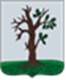 Российская ФедерацияБРЯНСКАЯ ОБЛАСТЬСОВЕТ НАРОДНЫХ ДЕПУТАТОВ СТАРОДУБСКОГО МУНИЦИПАЛЬНОГО ОКРУГАРЕШЕНИЕОт 30.06. 2022г.  №240  г. СтародубО принятии в муниципальную собственность муниципального образования Стародубский муниципальный округ Брянской области недвижимого имущества, передаваемого безвозмездно из собственности ООО «Русское молоко» В соответствии со ст. 50, 51 Федерального закона от 06.10.2003 № 131-ФЗ «Об общих принципах организации местного самоуправления в Российской Федерации», пункта 2.3. положения «О владении, пользовании и распоряжении муниципальным имуществом муниципального образования городской округ «Город Стародуб»», утвержденного решением Совета народных депутатов города Стародуба от 30.12.2009 №128 (в ред. от 28.09.2020 №187), рассмотрев обращения генерального директора ООО «Русское молоко» А.В. Кравченко от  25.05.2022 №133 и от 06.06.2022 г. №198, Совет народных депутатов Стародубского муниципального округа Брянской области решил:1. Принять в муниципальную собственность муниципального образования Стародубский муниципальный округ Брянской области недвижимое имущество, передаваемое безвозмездно из собственности общества с ограниченной ответственностью «Русское молоко»: артскважина, глубина 30м, кадастровый номер 32:23:0430103:81, местонахождение: Брянская область, р-н Стародубский, с. Чубковичи, ул. Гвардейская, 115, ориентир дом. Сооружение находится примерно в 320 м от ориентира по направлению на восток. Артскважина;- башня, площадью 1,7 кв.м, кадастровый номер 32:23:0430103:82, местонахождение: Брянская область, р-н Стародубский, с. Чубковичи, ул. Гвардейская, 115. Сооружение находится примерно в 320 м от ориентира по направлению на восток. Башня;- земельный участок, площадью 1952 кв.м, кадастровый номер 32:23:0430103:217, местонахождение: Российская Федерация, Брянская область, Стародубский муниципальный округ.2. Настоящее решение вступает в силу с момента его официального опубликования.Глава Стародубского муниципального округа						       Н.Н. Тамилин